Администрация Черниговского района ПОСТАНОВЛЕНИЕ            27.10.2022                             с. Черниговка                                   № 689 - па	В соответствии с Федеральным законом от 06.10.2003  № 131-ФЗ «Об общих принципах организации местного самоуправления в Российской Федерации», постановлением Администрации Черниговского района от 23.07.2013  №733-па «Об утверждении порядка организации работы по разработке, реализации и оценке эффективности муниципальных программ в Черниговском районе», распоряжением Администрации Черниговского района от 21.09.2021 № 319-ра «О продлении муниципальных программ Черниговского района», руководствуясь Уставом Черниговского муниципального района, Администрация Черниговского района П О С Т А Н О В Л Я Е Т:Внести в  постановление Администрации Черниговского района от 30.12.2016 № 505-па «Об утверждении муниципальной программы «Комплексное развитие систем коммунальной инфраструктуры  Черниговского района  на 2017-2025 годы» следующие изменения:     1.1. в паспорте муниципальной программы «Комплексное развитие систем коммунальной инфраструктуры Черниговского района на 2017-2025 годы» :     а) строку «Объемы и источники финансирования»                                                          слова «Объем финансирования Программы составляет 80661,22815 тыс.руб., в том числе:Краевой бюджет – 46309,558 тыс.руб.Местный бюджет – 34351,67015 тыс.руб.2022 год – 8905,961 тыс. руб.        -краевого бюджета – 5319,642  тыс.руб.        -местного бюджета – 3586,319 тыс.руб» изложить в следующей редакции «Объем финансирования Программы составляет 81 031,22815 тыс. руб., в том числе:  Краевой бюджет – 46309,558 тыс.руб. Местный бюджет – 34721,67015 тыс.руб.,  2022 год –9275,961 тыс. руб.        -краевого бюджета – 5319,642  тыс.руб.        -местного бюджета – 3956,319 тыс.руб».    б) в разделе 7 Программы «Ресурсное обеспечение Программы» слова «Общий объем финансирования Программы составляет 80 661,22815 тыс. рублей» заменить словами «Общий объем финансирования Программы составляет 81 031,22815 тыс. рублей».1.2. в приложении 2 к муниципальной программе «Паспорт типа структурного элемента «Развитие, ремонт (капитальный ремонт) и содержание объектов коммунальной инфраструктуры Черниговского района»:     а) в строке «Объемы и источники финансирования типа структурного элемента» слова «Объемы финансирования типа структурного элемента  составляет 23109,52313 тыс. рублей» заменить словами «Объемы финансирования типа структурного элемента  составляет 23479,52313 тыс. рублей», слова «2022 год – 2817,821 тыс.руб.» заменить словами «2022 год – 3187,821 тыс.руб.».      в) в Приложении 1 к Типу структурного элемента «Развитие, ремонт (капитальный ремонт) и содержание объектов коммунальной инфраструктуры Черниговского района» строкиЗаменить строками   2. Опубликовать настоящее постановление в приложении к газете «Новое время»-«Вестник нормативных правовых актов Черниговского района», разместить на официальном сайте Администрации Черниговского района и  ГАС «Управление».   3. Контроль за исполнением настоящего постановления  возложить на заместителя Главы администрации Черниговского района А.В.Федчуна.Глава Черниговского района                                                           К.В.Хижинский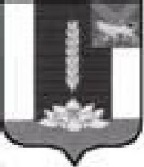 О внесении изменений в постановление Администрации Черниговского района от  30.12.2016 № 505-па «Об утверждении муниципальной программы «Комплексное развитие систем коммунальной инфраструктуры  Черниговского района  на 2017-2025 годы»проект всего,23109,523139433,2017801,9162912,972961,436132022 г.2817,8211400,00527,0072,80817,821проект всего,23479,523139433,2018171,9162912,972961,436132022 г.3187,8211400,00897,0072,80817,821